Бизнес-операции.ОпределенияБизнес-операция (БО),  (BusinessOperation) – специальный программный модуль, декларирующий метод обработки данных.Реализация бизнес-операции (OperationService) – специальный класс, реализующий бизнес-операцию.Решаемые задачиБизнес-операции предназначены для преобразования одних данных (входов) в другие (выходы). Одни БО могут выполнять сложные расчеты с последующим  изменением состояния бизнес - объектов, т.е. могут изменять данные системы. Другие же работают только «на чтение», т.е. получают параметры в качестве входных данных и на основании данных системы возвращают результат. Примерами БО являются:•	Процедура расчета зарплаты;•	Формирование накладной на основании ДО;•	Получение прайс-листа;•	Процедура MRP и пр.Бизнес-операции являются составной частью интерфейса взаимодействия подсистем.Бизнес-операции реализуют специальный механизм замены их реализации без перекомпиляции кода, тем самым они могут быть использованы как точки конфигурирования конечного приложения.Бизнес-операции используются для поддержания совместимости между различными версиями подсистем.Общие сведенияОзнакомиться с функционалом бизнес-операций можно на примере демонстрационного приложения Northwind.DC, которое доступно для запуска из демо-центра, поставляемого с платформой XAFARI. В приложении использовано несколько контекстных и не контекстных бизнес-операций. Использованы различные варианты запуска бизнес-операций в рамках управляемых (длительных) операций.Типы бизнес-операций.Бизнес-операция представляет собой класс, содержащий декларацию своих параметров. Фреймворк предоставляет API для доступа к метаинформации о самих бизнес-операциях и API для их выполнения.Есть возможность создавать управляемые бизнес-операции. Такие бизнес операции самостоятельно создают управляемый объект (используя, например, класс ManagedOperation) под контролем которого бизнес-операция будет выполняться.Для выполнения бизнес-операций применяются следующие методы: метод Execute - выполняет непосредственно саму операцию;метод ExecuteManaged – присутствует в управляемых  бизнес-операциях и выполняет бизнес-операцию, запуская метод Execute в рамках управляемой (длительной) операции.метод Rollback - выполняет обратную операцию к Execute, т.е. реализует откат операции. Конкретная реализация БО может и не содержать метод отката.метод RollbackManaged – присутствует в управляемых  бизнес-операциях и выполняет «откат» бизнес-операции запуская метод Rollback в рамках управляемой (длительной) операции.Бизнес операции могут выполняться как независимо (выполняются без контекста, например, пакетное формирование расходных ордеров, проверка корректности БД), так и в контексте определенного объекта (например «пересчет сумм документа», выполняется для экземпляра накладной).Чтобы бизнес-операция стала контекстной, у нее должно присутствовать доступное для записи паблик-свойство, которое отмечено специальным атрибутом ContextPropertyAttribute. Тип этого свойства определяет тип объекта, который и будет являться контекстом бизнес-операции. Атрибут содержит свойства (TypeMatchMode, ObjectsCriteria, ObjectsCriteriaMode) с помощью которых задается стратегия привязки бизнес-операции к контекстному бизнес-объекту.Контекстные бизнес операции могут быть:одиночные – применяются к одному экземпляру сущности;списковые – применяются к списку экземпляров сущностей.У одиночной контекстной бизнес-операции контекстное свойство имеет тип требуемого объекта. Контекстное свойство списковой бизнес-операции должно иметь тип любой обобщенной коллекции (абстрактной, например, IEnumerable<T> или конкретной, например, List<T>). Параметром типа этой коллекции выступает тип объекта, для которого бизнес-операция будет выполняться.Параметры бизнес-операций.Бизнес-операция может иметь произвольный набор входных параметров. Входным параметром бизнес-операции является любое доступное для записи паблик-свойство, объявленное в классе бизнес-операции. При запуске бизнес-операции пользователем из интерфейса приложения автоматически генерируется детальная форма для ввода входных параметров: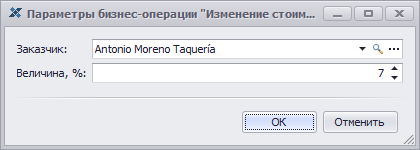 Запуск бизнес-операций на выполнение.Бизнес-операции, запущенные пользователем из интерфейса приложения (из списка действий или из общего списка бизнес-операций) по умолчанию выполняются в рамках управляемой (длительной) операции. Если бизнес-операция сама является управляемой – то вызываются ее методы ExecuteManaged или RollbackManaged. В противном случае объект управляемой (длительной) операции создается фреймворком самостоятельно. Синхронный или асинхронный метод выполнения конкретной бизнес-операции определяется либо атрибутом ExecutionWayAttribute, либо устанавливается в модели приложения. В случае синхронного выполнения бизнес-операции генерируется представление с отображением процесса выполнения операции: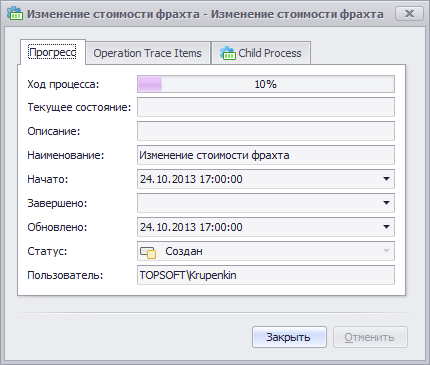 При активизации детального или спискового представления для какого-либо бизнес-объекта доступные для него контекстные бизнес-операции отображаются в списке действий категории Actions (отображается в виде кнопки «Действия» на тулбаре каждого представления):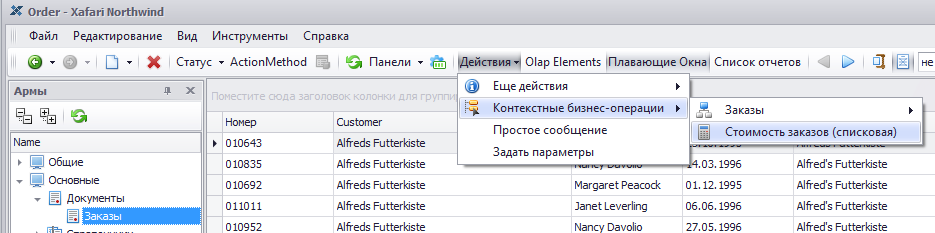 Простые (не контекстные) бизнес операции отображаются в отдельном древовидном представлении «Бизнес-операции».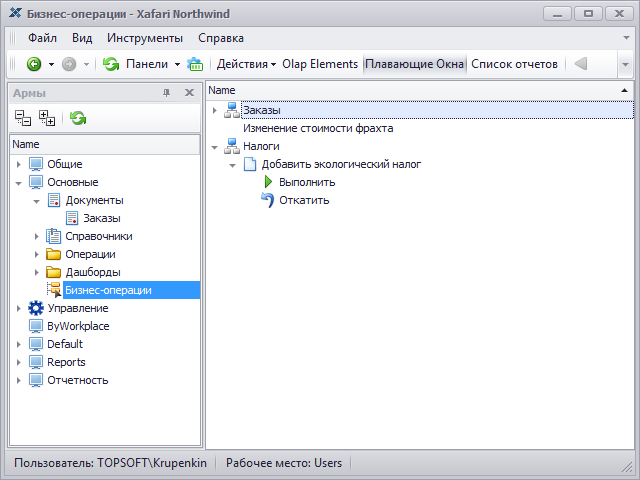 При организации иерархии используется одноуровневая группировка бизнес-операций по категориям. Перечень категорий, к которым относится бизнес-операция определяются либо атрибутами BusinessOperationCategoryAttribute, либо в модели приложения.Бизнес-операция может также быть вызвана в прикладном коде непосредственно. Для этого требуется создать экземпляр класса бизнес операции, задать входные параметры и вызвать требуемый метод (Execute, ExecuteManaged, Rollback, RollbackManaged).Реализации бизнес-операций.У одной бизнес-операции может быть несколько реализаций из которых только одна является текущей. Информация о текущей реализации БО задается атрибутом DefaultOperationServiceAttribute, либо в модели приложения (свойство DefaultImplementation узла «Application/Xafari/BusinessOperation/<Business_Operation>» соответствующей бизнес-операции). Реализации могут быть размещены в различных модулях XAF. С помощью специальных атрибутов указывается принадлежность той или иной реализации конкретной бизнес операции. Подключая к приложению модули с реализацией, и указывая в бизнес-модели приложения реализацию по умолчанию, осуществляется возможность заменять реализацию бизнес операций без необходимости перекомпиляции исходного кода.Реализация бизнес-операции может поддерживать возможность отката. Для чего класс реализации должен описать метод Rollback (который вводится интерфейсом IOperationServiceReversible).Бизнес-операции в модели приложения.Бизнес-операции перечислены в виде дочерних узлов узла «Xafari/BusinessOperations» модели приложения. 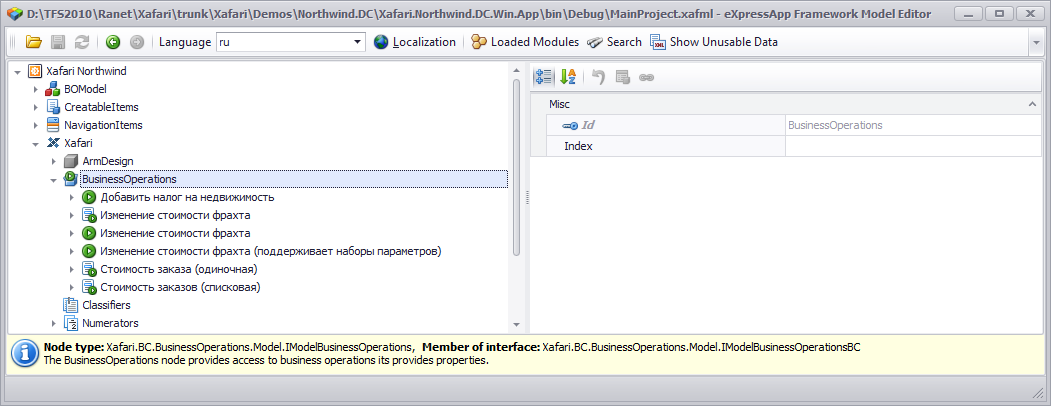 Однако бизнес-операции поддерживают также работу с Бизнес-Моделью. Если к приложению подключен модуль XafariBCModelModule (находится в сборке Xafari.BC.Model.dll), то сервисы бизнес-операций начинают использовать вместо модели приложения Бизнес-Модель. Следует отметить, что данные Бизнес-Модели хранятся не в основной модели приложения, а в отдельных файлах. Доступ к этим данным осуществляется с помощью специального редактора Бизнес-Модели - Project.xafml.Editor.exe. Более детальную информацию можно получить в руководстве разработчика на платформе Xafari в разделе, описывающего Бизнес-Модель.Представление бизнес-операций в модели: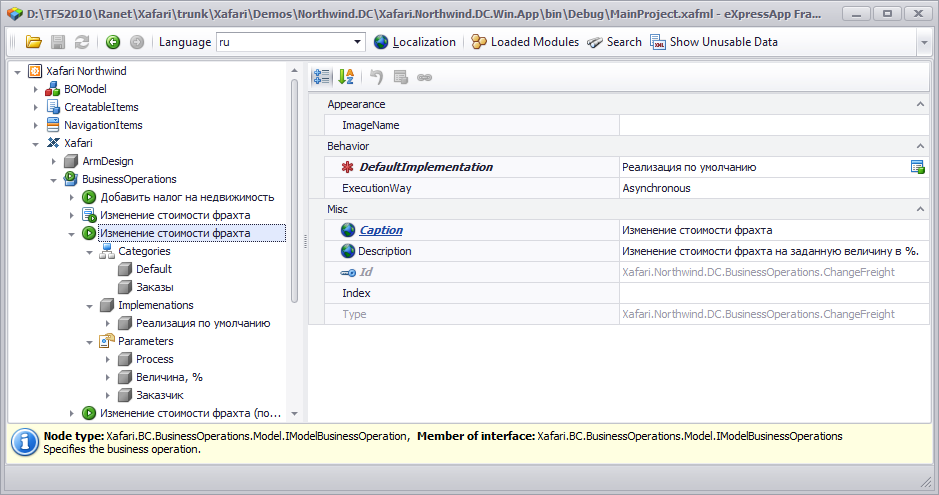 Свойства узла не контекстной бизнес-операции:Большинство описанных свойств при разработке бизнес-операции могут быть заданы при помощи соответствующего атрибута.Узлы, представляющие контекстные бизнес-операции кроме свойств простых бизнес-операций, содержат дополнительные свойства:Дочерние узлы модели бизнес-операции:Для отображения контекстных бизнес-операций в списке действий используется компонент типа SingleChoiceAction. Он имеет наименование BOExecuteAction и доступен для настройки в модели приложения в списке Actions: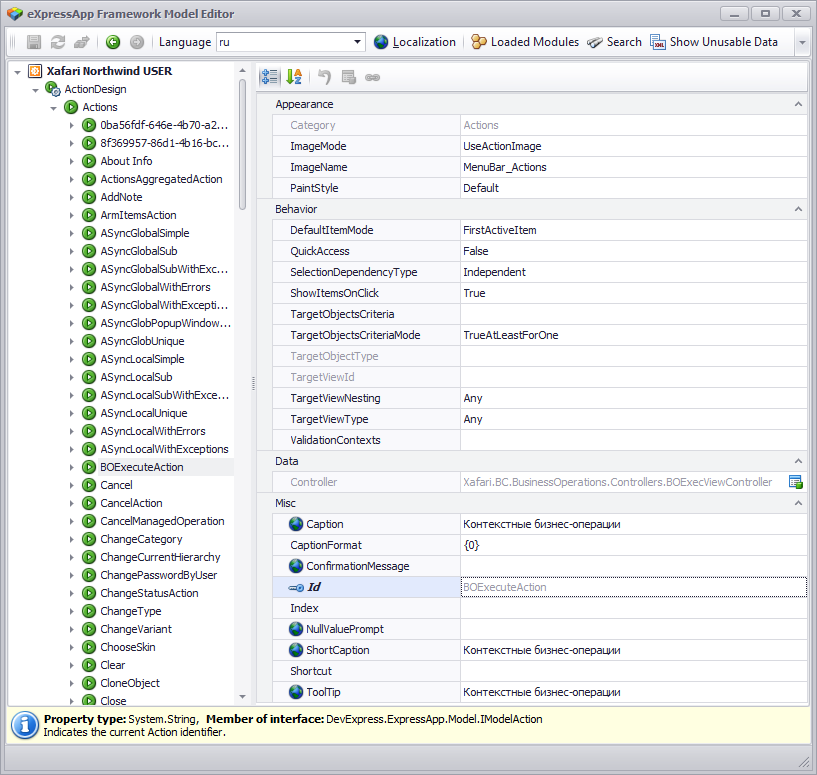 Перечень простых (не контекстных) бизнес-операций отображается с помощью древовидного представления TreeListBusinessOperations_ListView и представлен узлом модели приложения «Views/Xafari.BC.BusinessOperations.TreeList (а также соответствующим элементом NavigationItem):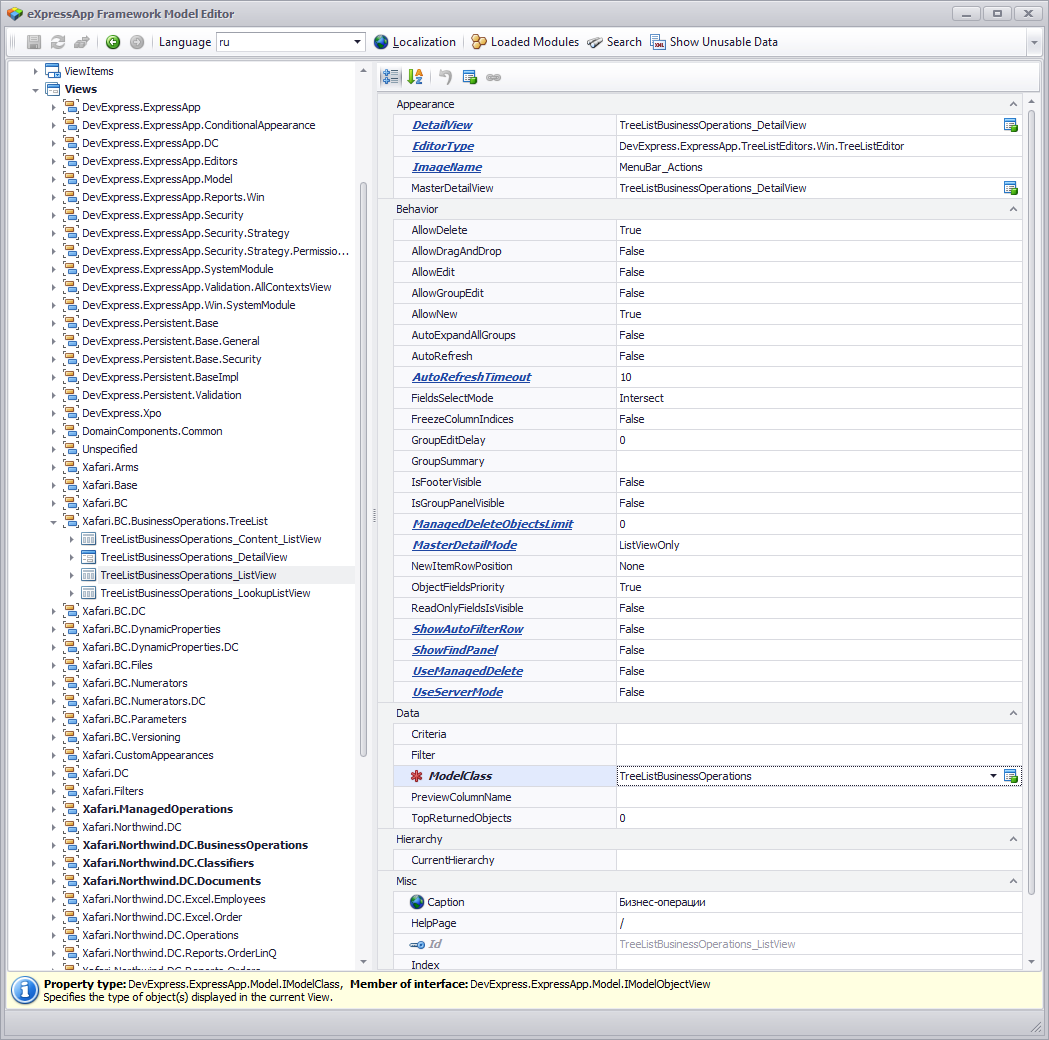 Разработка и использование бизнес-операций.В разделе приводится описание процесса разработки и использования прикладных бизнес-операций.Подключение функционала бизнес-операций к прикладному приложению.Для использования бизнес-операций в прикладном приложении необходимо подключить следующие XAF-модули:Базовая функциональность бизнес-операций реализована в сборке Xafari.BC.dll (модуль XafariBCModule, сборка Xafari.BC.dll). Если в каком-либо модуле приложения всего лишь нужно объявить простую бизнес-операцию, при этом нет необходимости использовать  ее в UI, то достаточно только подключения модуля базовой функциональности. Разработка прикладных бизнес-операций.Разработка прикладной бизнес-операции подразумевает следующие этапы:Разработка класса прикладной бизнес-операции;Разработка одного или нескольких классов реализации бизнес-операции; типов в классе XAF-модуля;При необходимости, написание обработчиков событий для контроля входных данных, кастомизация представлений ввода параметров и вывода результатов, кастомизации способов создания экземпляров и запуска бизнес-операций.Разработка класса бизнес-операции.Минимальным требованием при разработке класса бизнес-операции является необходимость реализации интерфейса IBusinessOperation. Однако целесообразнее использовать готовый базовый класс BusinessOperationBase, реализовав его наследника. BusinessOperationBase выполняет базовую функциональность бизнес-операций: генерацию и обработку событий, реализацию свойств и методов, декларируемых интерфейсом IBusinessOperation. Кроме того, данный класс предоставляет множество статических методов для доступа к метаинформации о самой бизнес-операции, фабричные методы создания экземпляров бизнес-операций. Для более детальной информации см. документацию класса BusinessOperationBase.Когда разрабатывается класс бизнес-операции, который наследуется от BusinessOperationBase, в большинстве случаев достаточно описать параметры бизнес-операции (входные, выходные), контекст (при необходимости). Остальную работу выполнит BusinessOperationBase.Рассмотрим пример контекстной списковой бизнес-операции, использующей BusinessOperationBase в качестве базового класса. Задача показанной в примере бизнес-операции  - изменение стоимости фрахта в документе «заказ» на заданную величину в %. В приведенном примере в целях демонстрации возможностей использования атрибутов применено множество атрибутов с указанием значений по умолчанию. В реальном коде часто их можно не указывать (см. справочную информацию по конкретным атрибутам).     /// <summary>    /// Контекстная бизнес-операция. Выполняется в контексте бизнес-объектов "Заказы".    /// Позволяет изменить стоимость фрахта требуемых заказов.    /// </summary>    [DisplayName("Изменение стоимости фрахта")]    [Description("Изменение стоимости фрахта на заданную величину в %.")]    [ImageName("BO_Sale")]    [ExecutionWay(ExecutionWays.Synchronous)]    [ContextViewType(ContextViewType.Any)]    [BusinessOperationCategory("Заказы"), BusinessOperationCategory]    [DefaultOperationService(typeof(ChangeFreightContextDefaultImpl))]    public class ChangeFreightContext : BusinessOperationBase    {        private List<string> _processedOrdersLog;        /// <summary>        /// Контекстное свойство отмечено специальным атрибутом. Анализируя тип этого свойства фреймворк "поймет",         /// для какого контекста предназначена бизнес-операция и инициализирует это свойство         /// перед ее выполнением.        /// </summary>        [ContextProperty(ObjectsCriteria = "[Number] != '010248'",           ObjectsCriteriaMode = TargetObjectsCriteriaMode.TrueForAll)]        public ICollection<Order> Orders { get; set; }        /// <summary>        /// Входной параметр бизнес-операции. Фреймворк определяет входные параметры по наличию паблик-сеттера.        /// В момент запуска бизнес-операции на основе входных параметров генерируется представление для         /// их ввода пользователем.        /// </summary>        [DisplayName("Величина, %")]        public double Percent { get; set; }        /// <summary>        /// Выходной параметр. Содержит текстовые сообщения об обработанных заказах.        /// </summary>        public List<string> ProcessedOrdersLog {             get {return _processedOrdersLog ?? (_processedOrdersLog = new List<string>());}        }    }Все паблик свойства бизнес-операции рассматриваются как ее параметры, часть которых инициализируется фреймворком перед выполнением бизнес-операции. Рассмотрим подробнее свойства из примера.Свойство public ICollection<Order> Orders.Благодаря наличию атрибута ContextPropertyAttribute данное свойство рассматривается фреймворком как контекст, в котором будет доступна бизнес-операция.Тип контекстного свойства может иметь любой, не являющийся коллекцией, тип. В этом случае бизнес-операция считается одиночной. Такая бизнес-операция может применяться только к одному объекту. Если в списковом представлении выделяется несколько объектов – одиночные бизнес-операции станут недоступны для запуска из пользовательского интерфейса. При выполнении бизнес-операции фреймворк инициализирует это свойство ссылкой на текущий объект.Также в качестве типа контекстного свойства  может быть указан обобщенный тип коллекции, в котором, как в данном примере, параметром обобщенного типа выступает бизнес-объект Order.  Такая бизнес-операция рассматривается как списковая. Обобщенный тип коллекции может быть как абстрактным, например, ICollection<T>, так и конкретным, например, List<T>. Список поддерживаемых типов приведен в описании класса CollectionCreatorFactory. Фреймворк создает экземпляр подходящего класса коллекции, наполняет его ссылками на выбранные объекты, либо ссылкой на текущий объект (если объекты не выбраны) и инициализирует им контекстное свойство бизнес-операции.Поведение фреймворка при применении атрибута ContextPropertyAttribute сразу к нескольким свойствам бизнес-операции не определено и такая ситуация  считается некорректной. К ошибкам компиляции или выполнения это не приведет, но фреймворк в качестве контекста может выбрать любое из них.В узле модели приложения, представляющего бизнес-операцию (Application\Xafari\BusinessOperations\<Бизнес-операция>) контекст представлен свойствами ContextDataType, ContextProperty, ContextTypeMatchMode, ContextObjectsCriteria, ContextObjectsCriteriaMode (см. IModelBusinessOperationContext).Свойство public double Percent.Свойства, описанные в классе бизнес-операции и имеющие паблик-сеттер, фреймворк рассматривает как входные параметры бизнес-операции. Перед запуском бизнес-операции фреймворк генерирует детальную форму для ввода параметров. В форму ввода включаются все входные параметры, за исключением контекстного свойства и свойства IBusinessOperationManaged.Process. В форму ввода также не попадают параметры, не имеющие паблик-сеттера. Для генерации детальной формы используется объект класса BODynamicPropertiesObject (являющийся наследником класса DynamicPropertiesObject). Идентификатор детального представления генерируется по шаблону BODPO_InputParameters_BusinessOperationId_DetailView, где BusinessOperationId – идентификатор бизнес-операции, для которой сгенерировано представление. Для получения идентификатора представления в прикладном коде (например, для кастомизации представления в своем контроллере) можно использовать статический метод BOMethodRunner.GetInputParametersDetailViewIdВсе параметры бизнес-операции перечислены в узле модели приложения Application\Xafari\BusinessOperations\<Бизнес-операция>\Parameters (см. IModelBusinessOperation, IModelBusinessOperationParameter).Применяемые к параметрам бизнес операций атрибуты приведены в разделе «Описание типов».Разработка класса управляемой бизнес-операции.Имеется возможность разработки бизнес-операций, которые могут выполняться в контексте управляемой (длительной) операции (используя, например, класс ManagedOperation). В этом случае класс бизнес-операции должен реализовать интерфейс IBusinessOperationManaged. Интерфейс декларирует свойство Process – объект управляемой операции, в рамках которой выполняется бизнес-операция и два метода - ExecuteManaged(), и RollbackManaged(), запускающих бизнес-операцию в управляемом контексте. При вызове данные методы инициализируют свойство Process экземпляром создаваемой управляемой (длительной) операции.При разработке класса управляемой бизнес-операции вместо непосредственно реализации интерфейса IBusinessOperationManaged целесообразно воспользоваться готовым базовым классом BusinessOperationManagedBase. Класс реализует методы ExecuteManaged() и RollbackManaged(), а также предоставляет два защищенных виртуальных метода - CreateManagedOperation() и CreateManagedOperationStub(). Первый метод, CreateManagedOperation(), создает экземпляр класса ManagedOperation, в контексте которой выполняется бизнес-операция. При необходимости кастомизации управляемой операции, метод можно перекрыть в классе разрабатываемой БО.Второй метод, CreateManagedOperationStub(), служит для создания экземпляра класса ManagedOperationStub.  ManagedOperationStub - это класс-заглушка управляемой операции. Он используется, если происходит обращение к свойству Process без его предварительной инициализации. Управляемую бизнес-операцию допускается вызывать асинхронно, для чего вместо вызова ExecuteManaged(), вызывается метод Execute(). В коде класса-реализации управляемой бизнес-операции может выполняться доступ к свойству Process. Чтобы повсеместно не использовать проверки вида:    public void Execute()    {        …        If (Process != null)            Process.NextStep(…        …и предназначен класс ManagedOperationStub. Свойство Process реализовано в базовом классе так, что оно всегда будет проинициализировано.Если описанное поведение по каким-либо причинам не устраивает разработчика – можно в своем коде перекрыть метод CreateManagedOperationStub() (например, заставив возвращать null).В остальном разработка управляемой бизнес-операции не отличается от разработки, описанной в предыдущем разделе.Разработка класса реализации.Сам класс бизнес-операции описывает только ее интерфейс. Непосредственно же бизнес-логика располагается в классах реализации бизнес-операций. Любая бизнес-операция может иметь одну или несколько реализаций с возможностью их выбора в качестве реализации по умолчанию. При разработке класса реализации бизнес-операции последний должен реализовать интерфейс IOperationService. Базовая реализация интерфейса выполнена в абстрактном классе OperationServiceBase. Его рекомендуется использовать в качестве базового класса при разработке собственной реализации бизнес-операции.	Рассмотрим пример разработки класса реализации контекстной списковой бизнес-операции, рассмотренной в разделе Разработка класса бизнес-операции.     /// <summary>    /// Реализация бизнес-операции изменения стоимости фрахта.    /// </summary>    [BusinessOperation(typeof(ChangeFreightContext))]    [DisplayName("Реализация по умолчанию")]    [Description("Выплняет изменение стоимости фрахта на заданную величину в %.")]    public class ChangeFreightContextDefaultImpl : OperationServiceBase    {        public override void Execute(IBusinessOperation businessOperation)        {            var bo = (ChangeFreightContext)businessOperation;            var rate = (decimal)(bo.Percent / 100);            using (var objectSpace = BusinessOperationManager.Instance.Application.CreateObjectSpace())            {                foreach (var rawOrder in bo.Orders)                {                    var order = objectSpace.GetObject(rawOrder); // Документ в текущем ObjectSpace.                    order.Freight = order.Freight + (order.Freight * rate);                    var oldFreight = order.Freight;                    var msg = string.Format("Заказ # {0}. Предыдущая стоимость фрахта {1}, новая {2}",                         order.Number, oldFreight, order.Freight);                    bo.ProcessedOrdersLog.Add(msg);                }                objectSpace.CommitChanges();            }        }    }Как видно из примера, при использовании OperationServiceBase в качестве базового класса, часто достаточно перекрыть абстрактный метод Execute, который и содержит логику бизнес-операции. Также, при необходимости, может быть реализован метод, выполняющий откат бизнес-операции. Для осуществления такой возможности нужно реализовать интерфейс IOperationServiceReversible. Интерфейс декларирует метод Rollback, который и требуется реализовать.С помощью атрибута  BusinessOperationAttribute указывается бизнес-операция, для которой разработана данная реализация.По другим атрибутам см. информацию в разделе «Описание типов».  классов бизнес-операций и классов реализации.Управление созданием, инициализацией, запуском.При запуске бизнес-операции из пользовательского интерфейса контроллер BOExecViewController генерирует ряд событий, обрабатывая которые прикладной разработчик может управлять процессом создания экземпляров интересующих бизнес-операций, инициализацией параметров бизнес-операции, процессом  запуска бизнес-операции на выполнение, создания представлений, отображаемых до запуска и после выполнения бизнес-операции и т.п. События доступны через экземпляр класса BOExecViewController и через специальное индексируемое свойство BOExecViewController.BOEvents. Подписку на обработку событий можно выполнять как для конкретной бизнес-операции (передавая ее Id или тип в качестве индекса), так и для всех бизнес-операций (обращаясь непосредственно к полю BOEvents). Далее будут представлены примеры обработчиков.  Рассмотрим эти события.Подписку на события контроллера BOExecViewController можно проводить в собственном контроллере. Ниже приведены примеры подписки на события и их обработки:Пример 1:/// <summary>/// Example of custom handlers for Xafari.BC.BusinessOperations.Controllers.BOExecViewController events/// </summary>public class CustomizeBusinessOperationsController : ViewController{  private BOExecViewController _boExecViewController;  protected override void OnActivated()  {      base.OnActivated();      boExecViewController = Frame.GetController<BOExecViewController>();      if (_boExecViewController != null)      {            // Subscribing to handling of controller's events  for specific business operations.            _boExecViewController.BOEvents[typeof(BusinessOperation)].BusinessOperationExecuting += BusinessOperationExecuting;      }  }  protected override void OnDeactivated()  {      if (_boExecViewController != null)     {          _boExecViewController.BOEvents[typeof(BusinessOperation)].BusinessOperationExecuting -= BusinessOperationExecuting;      }      base.OnDeactivated();  }  // Custom BusinessOperation business operation executing.  // Changes the view settings without changing the business operation method call.  void BusinessOperationExecuting(object sender, BC.BusinessOperations.BusinessOperationExecutingEventArgs e)  {	e.ShowViewParameters.CreatedView = Application.CreateDetailView(Application.CreateObjectSpace(), ((BusinessOperation)e.BusinessOperation).Parameters);	((DetailView)e.ShowViewParameters.CreatedView).ViewEditMode = ViewEditMode.Edit;	e.ShowViewParameters.TargetWindow = TargetWindow.NewModalWindow;	e.ShowViewParameters.Context = TemplateContext.PopupWindow;  }}Пример 2:/// <summary>/// Example of custom handlers for Xafari.BC.BusinessOperations.Controllers.BOExecViewController events/// </summary>public class CustomizeBusinessOperationsController : ViewController{    private BOExecViewController _boExecViewController;    protected override void OnActivated()    {        base.OnActivated();        _boExecViewController = Frame.GetController<BOExecViewController>();        if (_boExecViewController != null)        {            // Subscribing to handling of controller's events  for specific business operations.            _boExecViewController.BOEvents[typeof(CalcOrderTotalList)].BusinessOperationExecuting += CalcOrderTotalListExecuting;            _boExecViewController.BOEvents[typeof(ReversibleOperation)].BusinessOperationCustomExecute += ReversibleOperationCustomExecute;            _boExecViewController.BOEvents[typeof(ChangeFreightContext)].BusinessOperationCustomExecute += ChangeFreightContextCustomExecute;            _boExecViewController.BOEvents[typeof(ChangeFreightContext)].CreateCustomBusinessOperationInstance += CreateCustomChangeFreightContextInstance;            _boExecViewController.BOEvents[typeof(CalcOrderTotal)].ContextPropertyInitializing += CalcOrderTotalContextPropertyInitializing;            _boExecViewController.BOEvents[typeof(CalcOrderTotal)].ProcessResult += CalcOrderTotalProcessResult;            _boExecViewController.BOEvents[typeof(CalcOrderTotal)].BusinessOperationCustomExecute += CalcOrderTotalCustomExecute;            // Subscribing to handling of controller's events for all business operations.            _boExecViewController.BOEvents.ProcessResult += ProcessResult;        }    }    protected override void OnDeactivated()    {        if (_boExecViewController != null)        {            _boExecViewController.BOEvents[typeof(CalcOrderTotalList)].BusinessOperationExecuting -= CalcOrderTotalListExecuting;            _boExecViewController.BOEvents[typeof(ReversibleOperation)].BusinessOperationCustomExecute -= ReversibleOperationCustomExecute;            _boExecViewController.BOEvents[typeof(ChangeFreightContext)].BusinessOperationCustomExecute -= ChangeFreightContextCustomExecute;            _boExecViewController.BOEvents[typeof(ChangeFreightContext)].CreateCustomBusinessOperationInstance -= CreateCustomChangeFreightContextInstance;            _boExecViewController.BOEvents[typeof(CalcOrderTotal)].ContextPropertyInitializing -= CalcOrderTotalContextPropertyInitializing;            _boExecViewController.BOEvents[typeof(CalcOrderTotal)].ProcessResult -= CalcOrderTotalProcessResult;            _boExecViewController.BOEvents[typeof(CalcOrderTotal)].BusinessOperationCustomExecute -= CalcOrderTotalCustomExecute;            _boExecViewController.BOEvents.ProcessResult -= ProcessResult;        }        base.OnDeactivated();    }    private const int BoundaryYear = 1996;    // Before starting a business operation (in this case CalcOrderTotalList) you can change its parameters.    // In this example, from the list of selected orders are deleted elements that do not meet a certain condition.    // The situation is fictional, it used just to show the possibility of implementing something similar.    // In the case of the order in the list, which is less than a year RequiredDate 1995, business operation     // "Cost of orders (list)" won't performed, and an appropriate message will shown.    private void CalcOrderTotalListExecuting(object sender, BusinessOperationExecutingEventArgs e)    {        var businessOperation = (CalcOrderTotalList)e.BusinessOperation;        businessOperation.Orders.RemoveAll(order => order.RequiredDate.Year < BoundaryYear);        if (businessOperation.Orders.Count == 0)        {            MessageObject.CreateMessageWarning(                e.ShowViewParameters,                Application,                Resources.Attention,                Resources.CostOrderProhibited + Environment.NewLine +                Resources.DeleteYouOrder + Environment.NewLine +                Resources.SelectOtherOrders,                BoundaryYear            );            e.Cancel = true;        }    }    // Displaying the results of executing a business operation CalcOrderTotalList.    private void CalcOrderTotalListProcessResult(ProcessResultEventArgs e)    {        var businessOperation = (CalcOrderTotalList)e.BusinessOperation;        var resultMsg = new StringBuilder();        resultMsg.AppendLine(string.Format(Resources.TotalValueOrder, businessOperation.Total));        resultMsg.AppendLine();        resultMsg.AppendLine(Resources.ProcessedOrders);        foreach (var order in businessOperation.OrderList)            resultMsg.AppendLine(order);        MessageObject.CreateMessageInfo(            e.ShowViewParameters,            Application,            Resources.Result,            resultMsg.ToString()            );    }    private static readonly string CalcOrderTotalListId = BusinessOperationBase.GetId(typeof(CalcOrderTotalList));    // Custom displaying the results of executing a business operation.    // To demonstrate the possibilities, handler is subscribed to events for all business operations.    // Required business operation is determined directly in the code of the event handler.    private void ProcessResult(object sender, ProcessResultEventArgs e)    {        if (e.Method != BusinessOperationMethod.Execute)            return; // Displaying the results of other methods of BO is not expected.        // Preferred business operations can be defined either by type or by its ID.        if (e.BusinessOperation.Id == CalcOrderTotalListId)             CalcOrderTotalListProcessResult(e);        else if (e.BusinessOperation is ChangeFreightContext)            ChangeFreightContextProcessResult(e);    }    // Custom creation of instance of the business operation.     // This example is used just to show the possibility of implementing something similar.    private void CreateCustomChangeFreightContextInstance(object sender, CreateCustomBusinessOperationInstanceEventArgs e)    {        // Any desired constructor can be used.        e.BusinessOperationInstance = new ChangeFreightContext();    }    // Custom initialization of business operation context property.    // This example is used just to show the possibility of implementing something similar.    private void CalcOrderTotalContextPropertyInitializing(object sender, ContextPropertyInitializingEventArgs e)    {        var currentObject = View.CurrentObject;        // DataAccessMode = DataView behavior.        var order = currentObject is XafDataViewRecord ? (Order)ObjectSpace.GetObject(currentObject) : (Order)currentObject;          if (order.Number == "010248")        {            order = View.ObjectSpace.FindObject<Order>(CriteriaOperator.Parse("Number != '010248'"));            if (order != null)            {                ((CalcOrderTotal)e.BusinessOperation).Order = order;                e.Handled = true;            }        }    }    // Displaying the results of executing a business operation CalcOrderTotal.    private void CalcOrderTotalProcessResult(object sender, ProcessResultEventArgs e)    {        var businessOperation = (CalcOrderTotal)e.BusinessOperation;        var resultMsg = new StringBuilder();        resultMsg.AppendLine(string.Format(Resources.OrderNumber, businessOperation.OrderNum));        resultMsg.AppendLine(string.Format(Resources.DateOrder, businessOperation.OrderDate.ToShortDateString()));        resultMsg.AppendLine(string.Format(Resources.TotalCostOrder, businessOperation.Total));        MessageObject.CreateMessageInfo(            e.ShowViewParameters,            Application,            Resources.Result,            resultMsg.ToString()            );    }    // Custom executing of business operation CalcOrderTotal.    // If business operation does not implement interface IBusinessOperationManaged, it is executed directly     // in main thread of application unlike default behavior. Otherwise, it is used the default     // way: business operation is executed as managed operation.    private void CalcOrderTotalCustomExecute(object sender, BusinessOperationExecuteEventArgs e)    {        BOMethodRunner runner;        if (e.Method == BusinessOperationMethod.Execute)            runner = new CustomBOMethodRunnerExecute(Application);        else            runner = new CustomBOMethodRunnerRollback(Application);        runner.Run(((BOExecViewController)sender).ProcessResult, e.BusinessOperation, e.ShowViewParameters);        e.Handled = true;    }    // Custom executing of business operation ReversibleOperation with request for confirmation of the executing.    private void ReversibleOperationCustomExecute(object sender, BusinessOperationExecuteEventArgs e)    {        var businessOperation = (ReversibleOperation)e.BusinessOperation;        var msg = e.Method == BusinessOperationMethod.Execute                      ? string.Format(Resources.Execute, businessOperation.Name)                      : string.Format(Resources.Rollback, businessOperation.Name);        ConfirmationMessage.Create(e.ShowViewParameters, Application, Resources.Confirm, msg);        var dialogController = e.ShowViewParameters.Controllers.OfType<DialogController>().First();        var runner = BOMethodRunner.Create(Application, e.Method);        dialogController.Accepting += (s, args) => runner.Run(((BOExecViewController)sender).ProcessResult, businessOperation, args.ShowViewParameters);        e.Handled = true;    }    // Custom executing of business operation ChangeFreightContext. It is executed synchronously.    // After it finish, the results are displayed(see CustomizeResultViewParameters handler).    private void ChangeFreightContextCustomExecute(object sender, BusinessOperationExecuteEventArgs e)    {        var businessOperation = (ChangeFreightContext)e.BusinessOperation;        if (e.Method != BusinessOperationMethod.Execute)            return;        var dpo = BODynamicPropertiesObject.CreateWithParametersOf(businessOperation, BOParameterType.In);        var viewId = BOMethodRunner.GetInputParametersDetailViewId(businessOperation.Id);        e.ShowViewParameters.CreatedView = dpo.CreateDetailView(Application.CreateObjectSpace(), Application, true, modelDetailView => modelDetailView.Id = viewId);        var dialogController = Application.CreateController<DialogController>();        // You can control the launch of business operations. In this case, after the execution, you must call         // the method BOExecViewController.CreateResultViewParameters to support the possibility of submission of view to display the results.        dialogController.Accepting += (s, args) =>            {                businessOperation.Execute();                ((BOExecViewController)sender).ProcessResult(e.Method, businessOperation, args.ShowViewParameters);            };        e.ShowViewParameters.Controllers.Add(dialogController);        e.ShowViewParameters.CreatedView.Caption = string.Format(Resources.UserInterfaceParameter, businessOperation.Name);        e.ShowViewParameters.TargetWindow = TargetWindow.NewModalWindow;        e.ShowViewParameters.Context = TemplateContext.PopupWindow;        e.ShowViewParameters.CreateAllControllers = true;        ((DetailView)e.ShowViewParameters.CreatedView).ViewEditMode = ViewEditMode.Edit; // Actual for Web. Framework ignores this property at Win.        // Another way to run a business operation - use the library classes. In this case, do not specify a handler for dalogController.Accepting.        // BOMethodRunner, found that e.ShowViewParameters.CreatedView been specified custom View, create a self-handler and execute         // the business operation at default mode.        //        // var runner = BOMethodRunner.Create(Application, e.Method);        // runner.Run(controller, businessOperation, e.ShowViewParameters);        e.Handled = true;    }    private void ChangeFreightContextProcessResult(ProcessResultEventArgs e)    {        var businessOperation = (ChangeFreightContext)e.BusinessOperation;        var resultMsgBuilder = new StringBuilder();        foreach (var order in businessOperation.ProcessedOrdersLog)        {            resultMsgBuilder.AppendLine(order);        }        var resultMsg = resultMsgBuilder.Length != 0 ? resultMsgBuilder.ToString() : Resources.NoOrdersMessage;        MessageObject.CreateMessageInfo(            e.ShowViewParameters,            Application,            Resources.ProcessedOrders,            resultMsg        );    }    private class CustomBOMethodRunnerExecute : BOMethodRunnerExecute    {        public CustomBOMethodRunnerExecute(XafApplication application) : base(application) {}        protected override void RunOperationCore(BusinessOperationAction createResultViewParameters, IBusinessOperation businessOperation, ShowViewParameters showViewParameters)        {            if (businessOperation is IBusinessOperationManaged)            {                RunAsManagedOperation(createResultViewParameters, businessOperation, showViewParameters);            }            else            {                businessOperation.Execute();                createResultViewParameters(Method, businessOperation, showViewParameters);            }        }    }    private class CustomBOMethodRunnerRollback : BOMethodRunnerRollback    {        public CustomBOMethodRunnerRollback(XafApplication application) : base(application) { }        protected override void RunOperationCore(BusinessOperationAction createResultViewParameters, IBusinessOperation businessOperation, ShowViewParameters showViewParameters)        {            if (businessOperation is IBusinessOperationManaged)            {                RunAsManagedOperation(createResultViewParameters, businessOperation, showViewParameters);            }            else            {                businessOperation.Rollback();                createResultViewParameters(Method, businessOperation, showViewParameters);            }        }    }}Создание экземпляров бизнес-операций и их выполнение в прикладном коде.В прикладном коде может потребоваться непосредственное создание экземпляра и выполнение бизнес-операции. Этот процесс не отличается от создания любых других классов и вызова их методов:        // Создание, инициализация и выполнение бизнес-операции ChangeFreightContext.        void DirectExecuteChangeFreightContext(ICollection<Order> OrderList)        {            var businessOperation = new ChangeFreightContext();            businessOperation.Orders = OrderList;            businessOperation.Percent = 10;            businessOperation.Execute();        }        // Создание и выполнение произвольной бизнес-операции.        void DirectCreateAndExecuteBusinessOperationById(string businessOperationId)        {            var businessOperation = BusinessOperationBase.CreateInstance(businessOperationId);            businessOperation.Execute();        }Описание типовВ разделе приводится описание некоторых типов, используемых при работе с бизнес-операциями. Дополнительную информацию см. в онлайн-документации.Атрибуты.Атрибуты, применяемые к  классам бизнес-операций.Атрибуты, применяемые к  полям классов бизнес-операций.Атрибуты, применяемые к  классам реализации бизнес-операций.Классы.В разделе приводится описание некоторых классов, используемых при работе с бизнес-операциями. Дополнительную информацию см. в онлайн-документации.ContextBusinessOperationHelperВспомогательный класс, позволяющий инициализировать контекстное свойство произвольной бизнес-операции, для чего служит метод SetContext.BusinessOperationManagerМенеджер бизнес-операций. Доступ к глобальному экземпляру менеджера осуществляется через статическое свойство BusinessOperationManager.Instance. Члены класса:Свойство Model - содержит ссылку на узел модели «Application/Xafari/BusinessOperations»  - список бизнес-операций, зарегистрированных в приложении.Свойство CollectionCreatorFactory - экземпляр фабрики создателя коллекций, используемой для генерации значений контекстных свойств бизнес-операций.  Это поле используется в качестве параметра конструктора при создании экземпляров класса ContextBusinessOperationHelper.Свойство Application – ссылка на экземпляр текущего приложения. Часто бывает удобно при реализации бизнес-операции иметь ссылку на приложение. В таких случаях может быть использовано это свойство менеджера.BOExecViewControllerФормирует элементы управления для запуска контекстных и не контекстных бизнес-операций. Выполняет запуск бизнес-операций из пользовательского интерфейса. Поддерживает набор событий, позволяющих контролировать создание, инициализацию, запуск бизнес-операций пользователем, а также события, позволяющие создать собственные представления для ввода параметров бизнес-операции и отображения результатов их выполнения.BODynamicPropertiesObjectПоддержка динамического набора свойств бизнес операций. Генерация представления для ввода параметров произвольной бизнес-операции. Является наследником класса DynamicPropertiesObject, добавляя специфику работы с параметрами бизнес-операций.Имя свойстваОписаниеImageNameСтроковое имя пиктограммы, используемое при отображении айтема, запускающего бизнес-операцию в пользовательском интерфейсе.VisibleСвойство указывает видимость элементов для запуска бизнес-операции в пользовательском интерфейсе. Задается атрибутом BrowsableAttribute.DefaultImplementationПозволяет выбрать реализацию «по умолчанию».ExecutionWayСпособ выполнения бизнес-операции в рамках управляемой операции при запуске из пользовательского интерфейса:Asyncronous – асинхронное выполнение. Бизнес-операция выполняется в фоне. Приложение не ожидает результатов выполнения.Synchronous – синхронное выполнение. Отображается интерфейс с ходом выполнения. Приложение ожидает окончания выполнения.CaptionНаименование бизнес-операции в айтемах пользовательского интерфейса.DescriptionКраткое описание бизнес-операции.IdТолько для чтения. Уникальный строковый идентификатор бизнес-операции. По умолчанию используется наименование типа (класса) бизнес-операции.TypeТолько для чтения. Объект типа, представляющий класс бизнес-операции.ParametersDialogSizeableСвойство указывает, будет ли диалог ввода параметров бизнес-операции изменяемого размера или фиксированного.Значение по умолчанию - false (т.е. размер диалогов фиксирован).Имя свойстваОписаниеAutoRefreshViewопределяет режим обновления данных на View после выполнения контекстной бизнес-операции. По умолчанию обновление данных не выполняется. Эта функциональность реализована в Xafari.BC.BusinessOperations.Controllers.BORefreshController. Доступны следующие значения:Any - выполняется обновление данных на всех типах контекстных View: Detail View и List View;DetailView - выполняется обновление данных только на контекстном Detail View;ListView - выполняется обновление данных только на контекстном List View;None - Значение по умолчанию. Обновление данных не выполняется.Значение данного свойства можно также указать в прикладном коде, с помощью атрибута ModelDefaultAttribute:[ModelDefault("AutoRefreshView", "DetailView")]public class MyBusinessOperation : BusinessOperationBase {...}Контроллер предоставляет точки расширения в виде событий CustomRefreshBeforeExecute, CustomRefreshAfterExecute, CustomMatch.События позволяют дополнить или заменить полностью логику обновления данных после выполнения бизнес операции.Для получения дополнительной информации см. справку по классам:Xafari.BC.BusinessOperations.Controllers.BOExecViewControllerXafari.BC.BusinessOperations.Controllers.BORefreshControllerXafari.BC.BusinessOperations.Model.IModelBusinessOperationContextXafari.BC.BusinessOperations.ContextViewTypeContextDataTypeТолько для чтения. Тип данных, представляющих контекст (например, тип бизнес-объекта, для которого предназначена данная бизнес-операция)ContextPropertyТолько для чтения. Ссылка на свойство бизнес-операции, являющееся контекстным.ContextViewTypeТип представления, с которым может быть использована бизнес-операция:DetailView – бизнес-операция доступна только в детальном представлении;ListView – бизнес-операция доступна только в списковом представлении;Any - бизнес-операция доступна как в детальном, так и  в списковом представлениях;ContextTypeMatchModeРежим проверки соответствия контекстной бизнес-операции типу бизнес-объекта, к которому бизнес-операция может применяться:ObjectTypeOrSuccessors - Тип контекстного свойства бизнес-операции должен соответствовать типу бизнес-объекта и всем наследникам типа контекстного свойства. Это значение по умолчанию;ExactObjectType        - Тип контекстного свойства бизнес-операции должен в точности соответствовать типу бизнес-объекта;SuccessorsOnly         - Тип контекстного свойства бизнес-операции должен соответствовать всем наследникам типа контекстного свойства.Значение данного свойства можно указать в прикладном коде, с помощью атрибута ContextPropertyAttribute, задав его свойство TypeMatchMode.ContextObjectsCriteriaСодержит строку с критерием, который вычисляется на экземпляре выделенного (текущего) бизнес-объекта. Если результат вычисления False - бизнес-операция в списке действий становится не активной.Значение данного свойства можно указать в прикладном коде с помощью атрибута ContextPropertyAttribute, задав его свойств ObjectsCriteria.ContextObjectsCriteriaModeРежим, который определяет, все ли выделенные объекты должны удовлетворять критерию:TrueAtLeastForOne - Хотя бы один выделенный объект должен удовлетворять критерию;TrueForAll - Все выделенные объекты должны удовлетворять критерию.Значение данного свойства можно указать в прикладном коде с помощью атрибута ContextPropertyAttribute, задав его свойств ObjectsCriteriaMode.Имя узлаОписаниеCategoriesПеречень категорий, к которым относится бизнес-операция. Применяется одноуровневая группировка бизнес-операций по категориям при отображении бизнес-операций в пользовательском интерфейсе (меню «Действия» и иерархический список бизнес-операций). Одна бизнес-операция может принадлежать нескольким категориям. Категория «по умолчанию»  должна называться Default. Бизнес-операции этой категории отображаются в корне списка. Категории можно добавлять, удалять, редактировать.ImplementationsУзел содержит перечень доступных реализаций. Для реализации можно менять заголовок и описание.Поле Id аналогично такому же полю бизнес-операции и представляет уникальный идентификатор класса-реализации.Поле Type – объект типа класса реализации.ParametersСодержит список параметров бизнес-операции. Как упоминалось ранее, параметром бизнес-операции является любое паблик-свойство класса бизнес-операции.  Параметр в модели описывается следующими свойствами:CanWrite – параметр доступен для записи. Установлен в true, если у соответствующего свойства класса БО имеется паблик-сеттер.CanRead  – параметр доступен для чтения. Установлен в true, если у соответствующего свойства класса БО имеется паблик-геттер.Caption – наименование параметра. Используется в интерфейсе ввода параметров бизнес-операции.Id – идентификатор параметра. В качестве идентификатора используется имя соответствующего свойства класса БО.Index – задает порядок отображения параметра в интерфейсе ввода параметров БО.ToolTip – всплывающая подсказка для параметра в интерфейсе ввода параметров.Type – объект типа соответствующего свойства класса БО.СборкаКласс модуляОписаниеXafari.BC.BusinessOperations.dllXafariBusinessOperationsModuleПлатформенно-независимый модуль. Подключается либо к самому приложению, либо к его платформенно-независимому модулю.Xafari.BC.BusinessOperations.Web.dllXafariBusinessOperationsWebModuleМодуль для Web версии приложения. Подключается либо к Web приложению, либо к его платформенно-зависимому модулю.Xafari.BC.BusinessOperations.Win.dllXafariBusinessOperationsWinModuleМодуль для Windows версии приложения. Подключается либо к Windows приложению, либо к его платформенно-зависимому модулю.СобытиеОписаниеCreateCustomBusinessOperationInstanceДоступно через свойсво BOEvents. Событие возникает, когда контроллеру BOExecViewController требуется создать экземпляр бизнес-операции. В аргументах передается идентификатор требуемой бизнес-операции.Обработчик события может создать экземпляр класса бизнес-операции и вернуть его, установив свойство BusinessOperationInstance аргумента.BusinessOperationExecutingДоступно через свойсво BOEvents. Возникает перед запуском бизнес-операции. В аргументах события передается информация о вызываемом методе (Execute или Rollback), объект бизнес-операции, и объект класса ShowViewParameters. В обработчике события можно самостоятельно организовать ввод параметров бизнес-операции (если они есть), инициализируя поля объекта ShowViewParameters(см. Пример 1). Также имеется возможность отменить запуск бизнес-операции, установив свойство Cancel в true. В этом случае принимается во внимание состояние объекта  класса ShowViewParameters, с помощью которого можно сообщить пользователю о причине отмены запуска. BusinessOperationCustomExecuteДоступно через свойсво BOEvents. Событие возникает, когда контроллеру требуется выполнить бизнес-операцию. В аргументах события передается информация о вызываемом методе (Execute или Rollback), объект бизнес-операции, и объект класса ShowViewParameters.Обработчик события может самостоятельно вызвать требуемый метод бизнес-операции. Чтобы предотвратить запуск бизнес-операции контроллером, обработчик события должен установить свойство Handled аргумента события в true.При этом в обработчике события требуется самостоятельно организовать ввод параметров бизнес-операции (если они есть), инициализируя поля объекта ShowViewParameters. Также, после завершения бизнес-операции, если нужно отобразить результат, требуется самостоятельно вызвать метод контроллера BOExecViewController.CreateResultViewParameters и самостоятельно обработать полученный объект ShowViewParameters.CustomizeResultViewParametersДоступно через свойсво BOEvents. Событие возникает, после выполнения бизнес-операции. В обработчике можно инициализировать поля объекта ShowViewParameters для отображения результатов выполнения бизнес-операции. В аргументах события передается информация о выполненном методе (Execute или Rollback), объект бизнес-операции, и объект класса ShowViewParameters.CustomizeContextBusinessOperationsListДоступно через экземпляр класса BOExecViewController. Событие позволяет управлять списком контекстных бизнес-операций. Аргумент события содержит список контекстных бизнес-операций. Список может быть модифицирован обраотчиком события.DisplayNameAttributeОтображаемое наименование бизнес-операции. Значение атрибута используется в качестве значения поля Caption узла модели приложения, представляющего бизнес-операцию. Для контекстных бизнес-операций это значение используется в качестве наименования пункта меню,  с помощью которого запускается на выполнение бизнес-операция. Если атрибут не указан, то в качестве наименования используется имя экземпляра типа класса бизнес-операции.DescriptionAttributeТекстовое описание бизнес-операции. Значение атрибута используется в качестве значения поля ToolTip узла модели приложения, представляющего бизнес-операцию. Для контекстных бизнес-операций это значение используется в качестве всплывающей подсказки пункта меню,  с помощью которого запускается на выполнение бизнес-операция.BrowsableAttributeУказывает, следует ли отображать элементы для запуска бизнес-операции в пользовательском интерфейсе. DefaultOperationServiceAttributeРеализация «по умолчанию» бизнес-операции. В параметре атрибута передается экземпляр типа класса - реализации бизнес-операции. Значение атрибута используется в качестве значения поля DefaultImplementation узла модели приложения, представляющего бизнес-операцию. При выполнении методов Execute и Rollback бизнес-операция перенаправляет запросы экземпляру класса реализации, указанному в этом поле.ContextViewTypeAttributeТип представления, с которым может использоваться контекстная бизнес-операция.ImageNameAttributeСтроковое имя пиктограммы, используемое при отображении айтема, запускающего бизнес-операцию в пользовательском интерфейсе.BusinessOperationCategoryAttributeПозволяет задать одну или несколько категорий, к которым относится бизнес-операция. Применяется одноуровневая группировка бизнес-операций по категориям при отображении бизнес-операций в пользовательском интерфейсе (меню «Действия» и иерархический список бизнес-операций). Одна бизнес-операция может принадлежать нескольким категориям. Атрибут без параметров задает категорию «по умолчанию». Также, экземпляр такого атрибута можно получить через статическое свойство Default. Бизнес-операции этой категории отображаются в корне списка.ExecutionWayAttributeУказывает способ выполнения бизнес-операции, запущенной через пользовательский интерфейс. Доступны синхронный и асинхронный способы выполнения.При синхронном способе выполнения бизнес-операция запускается в контексте управляемой операции и отображается диалог, показывающий ход выполнения длительной операции. По окончании выполнения и закрытии диалога отображаются результаты выполнения бизнес операции, если таковые были предусмотрены.При асинхронном способе выдается только сообщение, что бизнес-операция запущена. Бизнес-операция запускается под контролем управляемой операции. Ожидание окончания выполнения не производится. Результат операции отдельным представлением не отображается. Всю информацию о процессе выполнения можно увидеть в списке управляемых (длительных) операций.BrowsableAttributeУказывает, следует ли отображать поле в модели приложения. По умолчанию общедоступное поле класса бизнес-операции отображается в списке параметров узла модели приложения, представляющего бизнес-операцию. Атрибут со значением false используется, если нет необходимости отображать поле в списке параметров узла модели БО.ContextPropertyAttributeЭтим атрибутом помечается контекстное свойство бизнес-операции. Атрибут содержит дополнительные свойства, которые могут быть заданы прикладным разработчиком:TypeMatchMode - режим проверки соответствия контектсной бизнес-операции типу бизнес-объекта, к которому бизнес-операция может применяться. Свойство может принимать значения перечисления BusinessOperationContextTypeMatchMode.ObjectsCriteria - критерий, который вычисляется на экземпляре выделенного (текущего) бизнес-объекта. Если результат вычисления False - бизнес-операция в списке действий становится не активной.ObjectsCriteriaMode - режим, который определяет, все ли выделенные объекты должны удовлетворять критерию. Свойство может принимаеть значения перечисления TargetObjectsCriteriaMode.BusinessOperationAttributeБизнес-операция, для которой предназначена реализация. В параметре атрибута передается экземпляр типа класса бизнес-операции. Значение атрибута используется при формировании списка доступных реализаций бизнес-операции узла модели приложения, представляющего конкретную бизнес-операцию. Список доступных реализаций представляется узлом модели Implemenations. При смене пользователем значения поля DefaultImplementation в модели, выпадающий список доступных реализаций содержит перечень реализаций текущей бизнес-операции.DisplayNameAttributeОтображаемое наименование реализации бизнес-операции. Значение атрибута используется в качестве значения поля Caption узла модели приложения, представляющего реализацию бизнес-операции. Если атрибут не указан, то в качестве наименования используется имя экземпляра типа класса реализации бизнес-операции.DescriptionAttributeТекстовое описание реализации бизнес-операции. Значение атрибута используется в качестве значения поля ToolTip узла модели приложения, представляющего реализацию бизнес-операции.